Юридическое лицо и торговая марка:Юридический адрес: ИНН:КПП:Наименование банка и БИК:	Р/счет: Телефон:	E-mail:Web-site:Контактное лицо:Ф.И.О. Руководителя:В стоимость шатра входит: Шатёр, утяжелитель, монтаж-демонтаж шатров, электричество, проведение света в шатры, охрана в ночное время и уборка территории.Проживание участников в отеле с завтраком в количестве 2-х человек при двухместном размещении предоставляется Организатором Фестиваля.Участник(Ф.И.О.)\	М.П.(подпись)«	»		2022 г.(дата заполнения заявки)ООО «Экспоресурс-выставки и конференции»+7 (925) 278-54-37, +7 (985) 051-64-01, Exporesurs@yandex.ru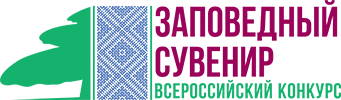 Заявка на участие во Всероссийском фестиваленародных художественных промыслов«Заповедный сувенир»Место: г. Ялта, Республика КрымДата: 17-23 сентября 2022 г.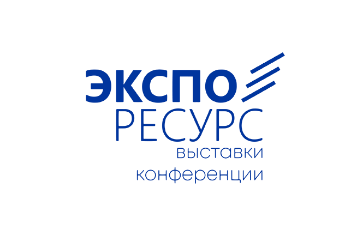 НАИМЕНОВАНИЕ УСЛУГЕДИНИЦА ИЗМЕРЕНИЯСТОИМОСТЬ ЕД./РУБ. за 7 днейОтме-тить необх.Шатер 3х3 м с наполнением (1 стол, 2 стула, 1 паллета, фриз)1 комплект91 000,00Шатер 5х5 м с наполнением (1 стол, 2 стула, 1 паллета, фриз)1 комплект98 000,00ДОПОЛНИТЕЛЬНО ПО ЗАПРОСУ:Светодиодный фонарь, подсветка1 шт.1 650,00Стул комфорт1 шт.330,00Стол пластиковый 1800 х 800мм h-750мм1 шт.2 640,00Витрина вертикальная 2,5*1*0,51 шт.8 250,00Витрина вертикальная 2,5*1*0,5 с подсветкой1 шт.9 900,00Вешало 10 персон1 шт.2 640,00Витрина горизонтальная 1*1*0,51 шт.8 250,00Стеллаж1 шт.3 300,00Манекен1 шт.1 650,00ИТОГО: